T-cell and B-cell Clonality sample requirementsDepending upon the type of biopsy there are differential sample requirements which are outlined in the illustrations below. Please note that two H&E stained slides (first and last slide) are required for all cases and the lesional area should be marked on the H&E slides. A copy of the histopathology report should also be provided as this will aid in the molecular interpretation of these cases.Tissue requirementSmall, scanty samples (e.g. EBUS-FNA)1 x H&E, followed by 12 x 4 µm unstained sections, followed by 1 x H&E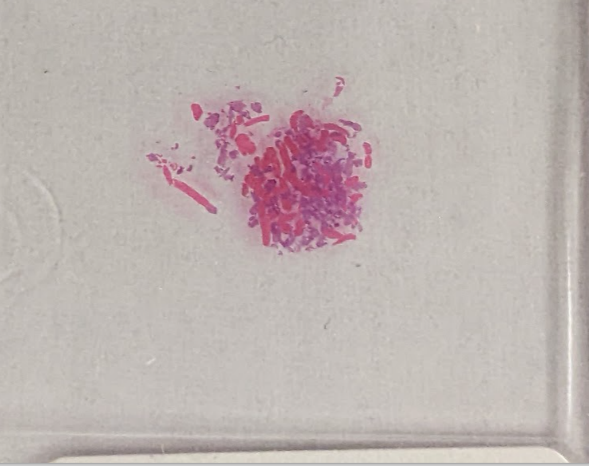 Core biopsies and small biopsy samples1 x H&E, followed by 8 x 4 µm unstained sections, followed by 1 x H&E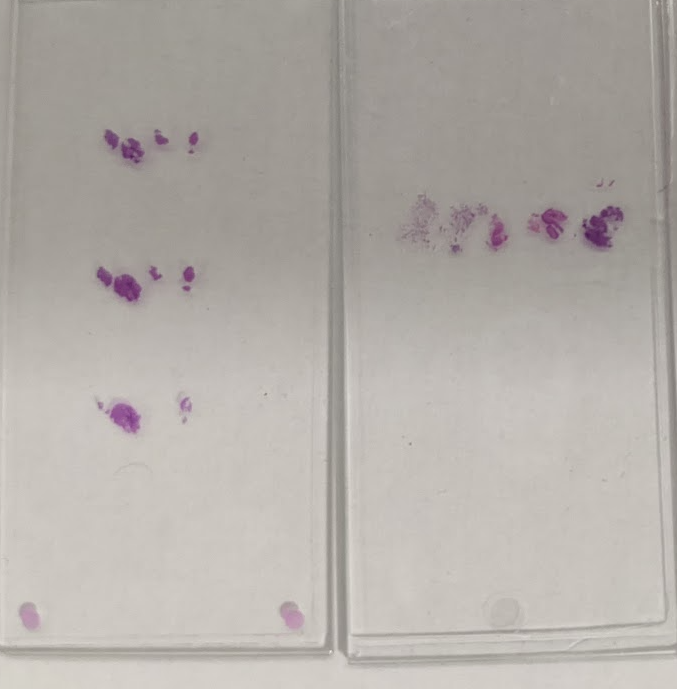 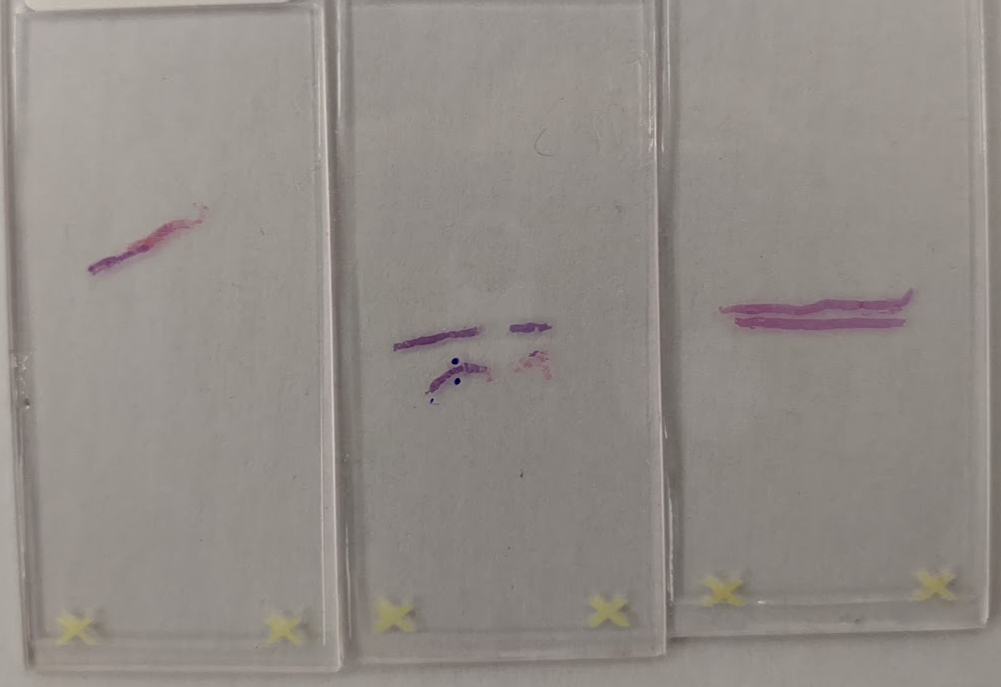 Larger tissue samples1 x H&E, followed by 4-8 x 4 µm unstained sections, followed by 1 x H&E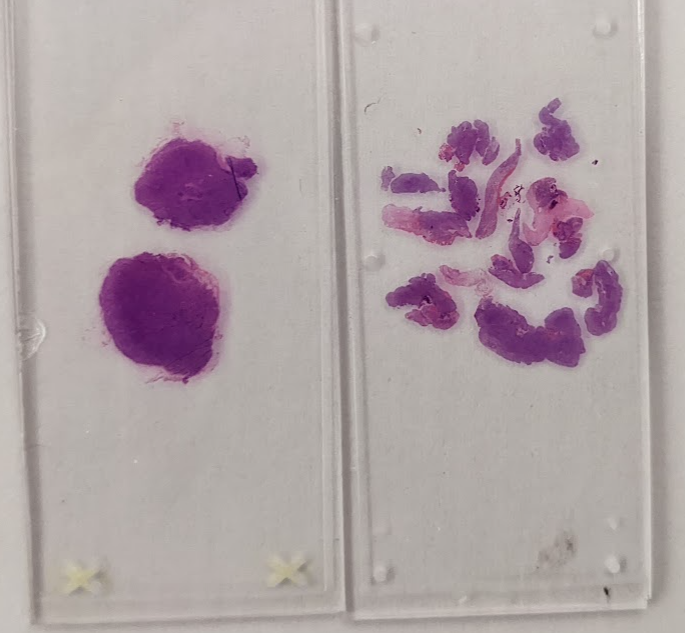 Marking the slidesGenerally, marking is not needed. Please write ‘scrape all’ on the section. However, if there is a specific area of interest, please mark around all areas to be microdissected and write ‘Microdissect marked area’ on the slide.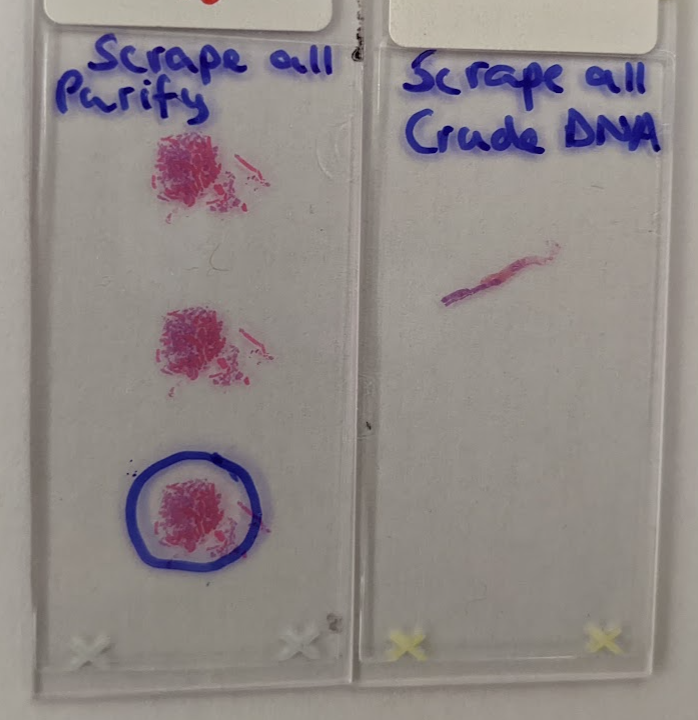 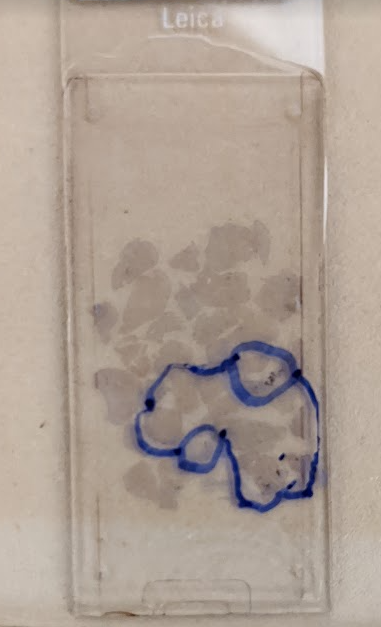 Need for purificationPurification is usually not needed, unless there is a large amount of blood, necrosis or melanin in the sample. If purification is needed, please write ‘Purify’, if not needed write ‘crude DNA’ on the slide.